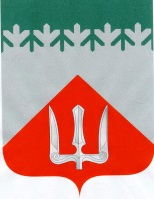 А Д М И Н И С Т Р А Ц И ЯВолховского муниципального районаЛенинградской  областиП О С Т А Н О В Л Е Н И Е    от 21 июня 2018 года                                                                           № 1670                                                 ВолховО внесении изменений в Приложение  №1постановления администрации Волховского муниципального района Ленинградской области от 16.03.2017 № 730 «Об антикоррупционной экспертизе нормативных правовых актов и проектов нормативно-правовых актовадминистрации Волховского муниципального района Ленинградской области»         В целях  приведения   Положения  о  порядке проведения антикоррупционной экспертизы нормативных правовых актов и проектов нормативных правовых актов администрации Волховского муниципального района Ленинградской области в соответствии с действующим законодательством во исполнение требований ст.2  Федерального закона от 17.07.2009 №172-ФЗ «Об антикоррупционной экспертизе нормативных правовых актов и проектов нормативных правовых актов», п о с т а н о в л я ю:1.Внести в Приложение № 1 постановления администрации Волховского муниципального района Ленинградской области от 16.03.2017 № 730 «Об антикоррупционной экспертизе нормативных правовых актов и проектов нормативных правовых актов администрации Волховского муниципального района Ленинградской области» изменения, дополнив раздел 1 Общие положения пунктом 1.3 следующего содержания: «1.3.Основными принципами организации антикоррупционной экспертизы нормативных правовых актов (проектов нормативных правовых актов) являются:    	1) обязательность проведения антикоррупционной экспертизы проектов нормативных правовых актов;       2) оценка нормативного правового акта (проекта нормативного правового акта) во взаимосвязи с другими нормативными правовыми актами;       3) обоснованность, объективность и проверяемость результатов антикоррупционной экспертизы нормативных правовых актов (проектов нормативных правовых актов);      4) компетентность лиц, проводящих антикоррупционную экспертизу нормативных правовых актов (проектов нормативных правовых актов);      5) сотрудничество федеральных органов исполнительной власти, иных государственных органов и организаций, органов государственной власти субъектов Российской Федерации, органов местного самоуправления, а также их должностных лиц с институтами гражданского общества при проведении антикоррупционной экспертизы нормативных правовых актов (проектов нормативных правовых актов)».2.  Контроль за исполнением постановления оставляю за собой.Глава  администрации                                                                    А.М. БелицкийИсп.Цуник Ю.В.794-02